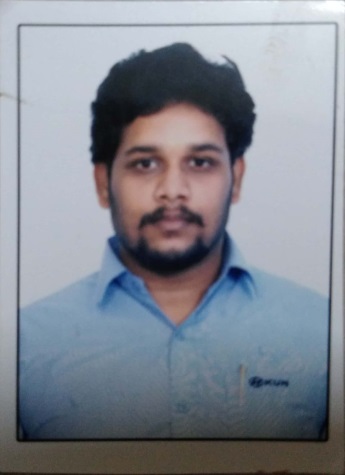 					RESUMESarathMail: sarath-395022@2freemail.com Summary of Qualification10 Years of experience in service of automobile Four wheeler industry  Well versed in all aspects of service – Internal workshop processes & quality feedback. Implemented improvement of service systems and quality for better customer satisfaction. Excellent training, leadership and communication skills. Hard working, able to multi-task effectively Proven ability in organizing service promotion activities & increasing service business.  Professional ExperienceJoined as Front Office Service in-charge  SEP- 2016 – OCT -2019 CHENNAI -SHOLINGANALLUR JOB PROFILE: Achieve the Parts and Labour target set by the company. Resource utilization (Bay productivity, technician’s productivity and efficiency) housekeeping of the workshop. Developing short and long-term goals for each department manager (includes administrative, sales, parts, and auto body collision and service departments). Paying close attention to daily operations, recommending and creating improved courses of action where necessary. Coordinating regular meetings with the managers of each department to ensure their profitability and efficiency Maintaining an enthusiastic attitude to build positive employee attitudes and morale Focusing on any customer complaints that department managers are unable to rectify and taking the necessary steps to resolve these complaints.  Dead stock liquidation Reviewing with the CRM on complaint closing and customer satisfaction on alternate day basis. Professional ExperienceJoined as a TEAM LEADER – SERVICE for Service & Body shop JULY- 2015 - AUG – 2016 (SHORT PERIOD) JOB PROFILE: To ensure the work undertaken by the workshop meets the commitments made to the customer in terms of quality, cost and timings. Interact with the Service Advisor and Quality inspectors to achieve highest levels of customer satisfaction. Provide an effective link between the workshop and front office to ensure that the needs of the customers are effectively understood by the Floor supervisors and Technicians. Manage the workshop scheduled to achieve smooth and efficient flow of work through the service department. Check the quality of all completed work providing guidance as needed to ensure that the quality standards are maintained. Monitor the repeat repairs and quality of work and initiate corrective actions Promote effective usage of workshop manuals and other literatures for diagnosis and quality of repair Professional ExperienceJoined as a Service Advisor & Promoted to Branch In-Charge For Kattupakkam Workshop Service & Body shop CHENNAI – PERUNGUDI DEC- 2012 (TO) JUN-2015 JOB PROFILE: To ensure the work undertaken by the workshop meets the commitments made to the customer in terms of quality, cost and timings. Interact with Quality inspectors to achieve highest levels of customer satisfaction. Provide an effective link between the workshop and front office to ensure that the needs of the customers are effectively understood by the Floor supervisors and Technicians. Manage the workshop scheduled to achieve smooth and efficient flow of work through the service department. Check the quality of all completed work providing guidance as needed to ensure that the quality standards are maintained. Achieve the Parts and Labor target set by the company. Resource utilization (Bay productivity, technician’s productivity and efficiency) housekeeping of the workshop.  Joined as a Technician   & Promoted to Floor Supervisor                    AUTHORISED DEALER FOR CHEVROLET & TATA MOTORS                                          CHENNAI –EKKATUTHANGAL                                                    JUN- 2008 (TO) NOV-2012Analysis of technical complaints of vehicle in the field. Diagnosing of technical complaints of vehicle in the field. Achieving monthly labour target. Responsible for spare parts target achievement in co-ordination with Spare Parts division. Inspection of failed components to give decision Network expansion- install adequate service facilities (additional service set-ups and bays)   Responsible for starting the service facility. Education & Personal details: Status  				: Married Age 					: 17.09.1989 (30 years old) Language known                                : Tamil & English Computer skill 	: Auto CAD-2000, Micro Soft Excel, Word, Power point,                  Computer hardware Elective Subject 			: AutomobileVisa type                                            : visit visa (3month)Regards, Sarath Qualification Name of School/College Year of Passing Percentage S.S.L.C Kumararajamuthiahhr sec school April 2004 81% ITI –  Government of Tamilnadu  Department  Of  Employment And Training Chennai Course :Mechanical  A/C Electrician   Automobile   BRILLIANT INDUSTRIAL SCHOOL CHENNAIJuly -2008 85% 